 № 6 от 15 мая 2016 года.  Официально  в  номере:  Положение о порядке приватизации муниципального имущества Брусничного сельского поселения.Положение о порядке списания муниципального имущества и распоряжения им.Порядок предоставления иных межбюджетных трансфертов из бюджета Брусничного  сельского поселения Нижнеилимского района  в бюджет Нижнеилимского муниципального района.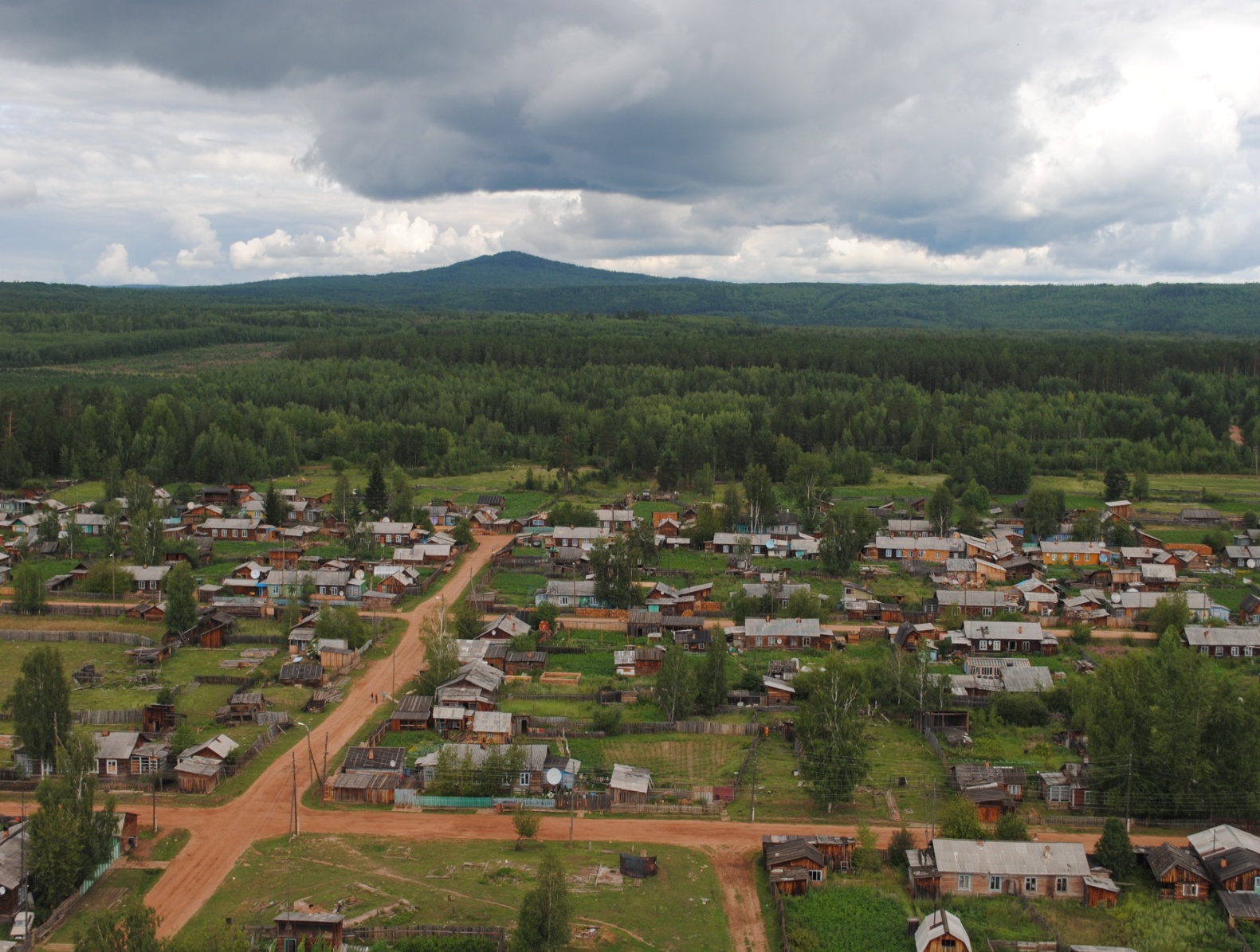 РОССИЙСКАЯ  ФЕДЕРАЦИЯИркутская областьНижнеилимский  районДума  Брусничного сельского поселения------------------------------------------------------------------------------------------------РЕШЕНИЕОт 12.05.2016 г.   № 21Брусничное сельское поселение« Об  утверждении  Положения  о  порядкеприватизации муниципального имуществаБрусничного сельского  поселения »                 Руководствуясь  Федеральным законом от 21.12.2001 года №178-ФЗ «О приватизации государственного и муниципального имущества», ст.ст. 6,14 Федерального закона от 06.10.2003 года №131-ФЗ «Об общих принципах организации местного самоуправления в Российской Федерации, Уставом Брусничного муниципального образования, Дума Брусничного сельского поселения Нижнеилимского района РЕШИЛА:  1.  Утвердить Положение о порядке приватизации муниципального имущества Брусничного сельского поселения (Приложение №1).            2. Опубликовать настоящее решение в периодическом издании «Вестник Администрации и Думы Брусничного сельского поселения».      3. Контроль за исполнением данного решения оставляю за собой.Глава Брусничногосельского  поселения                                                                                                               В.Л.Белецкий.Приложение №1                      к решению Думы Брусничногосельского поселения от 12.05.2016 года № 21   ПОЛОЖЕНИЕ О ПОРЯДКЕ ПРИВАТИЗАЦИИ МУНИЦИПАЛЬНОГО ИМУЩЕСТВА  БРУСНИЧНОГО СЕЛЬСКОГО ПОСЕЛЕНИЯ 1. Общие положения1.1. Положение о порядке приватизации муниципального имущества (далее по тексту - Положение) разработано в соответствии с федеральными законами от 21.12.2001 № 178-ФЗ «О приватизации государственного и муниципального имущества» (далее по тексту - Федеральный закон о приватизации), от 06.10.2003 № 131-ФЗ «Об общих принципах организации местного самоуправления в Российской Федерации», Уставом  Брусничного муниципального образования.1.2. Положение устанавливает цели и задачи приватизации муниципального имущества, регулирует отношения, отнесенные к ведению органов местного самоуправления и возникающие при приватизации муниципального имущества, определяет порядок планирования приватизации, порядок принятия решений об условиях приватизации, порядок проведения подготовки имущества к продаже. 1.3. Под приватизацией муниципального имущества понимается возмездное отчуждение имущества, находящегося в собственности Брусничного сельского поселения, в собственность юридических и (или) физических лиц. 1.4. Под муниципальным имуществом, подлежащим приватизации, понимается имущество и иные виды объектов гражданских прав, принадлежащие Брусничному сельскому поселению на праве собственности. 1.5. Муниципальное имущество отчуждается в собственность физических и (или) юридических лиц исключительно на возмездной основе (за плату либо посредством передачи в государственную или муниципальную собственность акций открытых акционерных обществ, в уставный капитал которых вносится государственное или муниципальное имущество). 1.6. Приватизация муниципального имущества основывается на признании равенства покупателей муниципального имущества и открытости деятельности органа местного самоуправления. 1.7. Основными целями и задачами приватизации муниципального имущества  Брусничного сельского поселения (далее по тексту - приватизация) являются: - изменение структуры собственности на территории поселения в соответствии с частью 5 статьи 50 Федерального закона от 06.10.2003 № 131-ФЗ «Об общих принципах организации местного самоуправления в Российской Федерации»; - вовлечение в оборот невостребованного (неиспользуемого) имущества; - формирование условий для развития малого и среднего предпринимательства на территории поселения; - уменьшение бюджетных расходов на управление муниципальным имуществом; - увеличение неналоговых поступлений в бюджет от приватизации имущества в соответствии с заданиями, установленными на очередной финансовый год и на плановый период решением Думы Брусничного сельского поселения о бюджете; - повышение эффективности экономики  Брусничного сельского поселения.2. Сфера применения настоящего Положения2.1. Муниципальное имущество, подлежащее приватизации, классифицируется следующим образом: движимое и недвижимое имущество, выведенное в состав муниципальной казны, в том числе объекты, не завершенные строительством. 2.2. Действие настоящего Положения, не распространяется на отношения, возникающие при отчуждении: - муниципального имущества на основании судебного решения, вступившего в законную силу; - муниципального жилищного фонда; - муниципальными унитарными предприятиями имущества, закрепленного за ними в хозяйственном ведении, в том числе имущества ликвидируемых предприятий; - муниципального имущества в собственность некоммерческих организаций, созданных при преобразовании муниципальных учреждений; - земли, за исключением земельных участков, находящихся в муниципальной собственности, на которых расположены объекты недвижимости; - природных ресурсов, расположенных в пределах административно-территориальных границ Брусничного сельского поселения; - муниципального имущества, переданного безвозмездно в собственность религиозных организаций для использования в соответствующих целях культовых зданий и сооружений с относящимися к ним земельными участками и иного, находящегося в муниципальной собственности имущества религиозного назначения, а также безвозмездно в собственность общероссийских общественных организаций инвалидов и организаций, единственными учредителями которых являются общероссийские общественные организации инвалидов, земельных участков, которые находятся в муниципальной собственности и на которых расположены здания, строения и сооружения, находящиеся в собственности указанных организаций. 2.3. Приватизации не подлежит муниципальное имущество: 2.3.1. отнесенное федеральными законами к объектам гражданских прав, оборот которых не допускается (объектам, изъятым из оборота); 2.3.2. то, которое может находиться только в муниципальной собственности поселения в порядке, установленном федеральными законами; 2.3.3. имеющее общее значение для удовлетворения потребностей населения (парки, улицы, скверы и другие объекты, находящиеся на землях общего пользования и особо охраняемых природных территориях), а также иные объекты в соответствии с действующим законодательством. 2.4. Отношения по отчуждению муниципального имущества, не урегулированные Федеральным законом о приватизации и настоящим Положением, регулируются гражданским законодательством Российской Федерации. 3. Компетенция органов местного самоуправления в сфере приватизации3.1. Компетенция  Думы Брусничного сельского поселения: 3.1.1. утверждает Положение о порядке приватизации муниципального имущества  Брусничного сельского поселения, вносит в него изменения и дополнения; 3.1.2. ежегодно утверждает прогнозный план приватизации муниципального имущества на очередной финансовый год (далее по тексту - план приватизации) и перечни объектов приватизации, а также изменения и дополнения в план приватизации; 3.1.3. утверждает отчет о выполнении плана приватизации за отчетный год. 3.2. Компетенция главы Брусничного сельского поселения (далее – глава поселения): 3.2.1. представляет в  Думу Брусничного сельского поселения: - ежегодно проект плана приватизации, одновременно с проектом бюджета на очередной финансовый год в соответствии с приоритетным направлением развития поселения, проекты решений  Думы Брусничного сельского поселения о внесении изменений и дополнений в план приватизации, основываясь на реалистичном анализе условий и ресурсов его выполнения; - отчет о результатах приватизации муниципального имущества в составе отчета об исполнении бюджета за отчетный год; 3.2.2. издает нормативные акты по вопросам приватизации муниципального имущества в соответствии с полномочиями, определенными законодательством Российской Федерации и Уставом  Брусничного муниципального образования, в том числе: - утверждает формы документов, сопровождающих сделки приватизации муниципального имущества, подписывает договоры купли-продажи, задатка; - принимает решение о предоставлении рассрочки сроком на 1 (один) год в случае продажи имущества без объявления цены и устанавливает права и обязанности покупателя и продавца имущества, приобретенного в рассрочку; 3.3. Компетенция  специалиста администрации: 3.3.1. формирует проект прогнозного плана приватизации на очередной финансовый год;3.3.2. организует предпродажную подготовку объектов; 3.3.3. уведомляет письменно арендаторов муниципального имущества: - о включении арендуемых ими помещений в прогнозный план приватизации на очередной финансовый год, а также об исключении арендуемых ими помещений из прогнозных планов приватизации в месячный срок после их утверждения Думой Брусничного сельского поселения; - о датах и условиях реализации арендованного муниципального имущества в трехдневный срок после опубликования информационных сообщений о его продаже в  периодическом издании «Вестник администрации и думы Брусничного сельского поселения» 3.3.4. направляет главе поселения отчеты о результатах приватизации муниципального имущества; 3.3.5. осуществляет контроль за выполнением покупателями условий договоров купли-продажи муниципального имущества; 3.3.6. организует реализацию муниципального имущества в соответствии с утвержденным планом приватизации; 3.3.7. инициирует приватизацию имущества казны. 4. Порядок планирования приватизации муниципального имущества4.1.  Специалист администрации разрабатывает план приватизации на очередной финансовый год и перечни объектов приватизации на плановый период, а также формирует структуру плана приватизации имущественных, земельных отношений и градостроительства на основании предложений о приватизации муниципального имущества, поступивших от: - главы поселения; - депутатов  Думы Брусничного сельского поселения;  - юридических и физических лиц. 4.2.  Специалист администрации  формирует план приватизации, который содержит: - характеристику имущества, подлежащего приватизации, позволяющую идентифицировать каждый объект продажи; - способ приватизации; - ориентировочную цену продажи, установленную на основании экспертной оценки рыночной стоимости планируемого к приватизации имущества, выполненной в соответствии с законодательством Российской Федерации об оценочной деятельности либо определенной расчетным путем на основании базовой (средней) величины стоимости  объектов недвижимости, определенной на основании оценочных отчетов, выполненных по объектам плана приватизации года, предшествующего года формирования плана приватизации, с учетом индекса потребительских цен. Ориентировочная цена продажи может устанавливаться на основании анализа сложившихся рыночных цен на территории поселения. 4.3. Автотранспортные средства и прочее движимое имущество, не используемое по назначению и не пользующееся спросом у арендаторов, не включается в план приватизации. 4.4. Планируемое к приватизации недвижимое имущество может быть обременено ограничениями, предусмотренными Федеральным законом о приватизации, иными федеральными законами и публичным сервитутом. Решение об установлении обременения, в том числе публичного сервитута, включается в состав характеристики имущества. 4.5. В случае включения в план приватизации отдельно стоящих зданий или комплексов объектов недвижимости земельные участки отчуждаются вместе со стоящими на них объектами недвижимости в порядке, установленном Федеральным законом о приватизации, если в отношении этих земельных участков в соответствии с действующим законодательством Российской Федерации отсутствуют ограничения (обременения), налагающие запрет на включение земельных участков в хозяйственный оборот. 5. Информационное обеспечение приватизации муниципального имущества5.1. Решения об условиях приватизации муниципального имущества, информационное сообщение о продаже муниципального имущества подлежат опубликованию в установленном порядке в официальном печатном издании, определенном решением  Думы Брусничного сельского поселения. Дополнительно продавец может размещать информацию о продаже муниципального имущества в иных средствах массовой информации с целью более широкого распространения среди покупателей информации о приватизации имущества. 5.2. Информационное сообщение о продаже муниципального имущества должно быть опубликовано не менее чем за тридцать дней до дня осуществления продажи указанного имущества, если иное не предусмотрено действующим законодательством Российской Федерации. 5.3. Обязательному опубликованию в информационном сообщении о продаже муниципального имущества подлежат следующие сведения: - наименование органа местного самоуправления, принявшего решение об условиях приватизации муниципального имущества, и реквизиты указанного решения; - наименование имущества и иные сведения, позволяющие его индивидуализировать как объект приватизации (характеристика имущества); - способ приватизации; - начальная цена; - форма подачи предложений о цене; - условия и сроки платежа, необходимые реквизиты счетов; - порядок, место, даты начала и окончания подачи заявок (предложений); - ограничения участия отдельных категорий физических и юридических лиц в приватизации имущества; - исчерпывающий перечень представляемых покупателями документов и требования к их оформлению; - срок заключения договора купли-продажи; - порядок ознакомления покупателей с иной информацией, в том числе с актом обследования, условиями договора купли-продажи; - иные сведения. При продаже муниципального имущества на аукционе, специализированном аукционе или конкурсе также указываются: - порядок определения победителей; - размер, срок и порядок внесения задатка, необходимые реквизиты счетов; - место и срок подведения итогов; - условия конкурса (при продаже муниципального имущества на конкурсе); - форма бланка-заявки (при продаже акций на специализированном аукционе). 5.4. Информация о результатах сделок приватизации муниципального имущества подлежит опубликованию в официальном печатном издании в месячный срок со дня совершения указанных сделок. Обязательному опубликованию подлежит следующая информация о совершенных сделках приватизации муниципального имущества: - наименование имущества и иные, позволяющие его индивидуализировать, сведения (характеристика имущества), - цена сделки приватизации и имя (наименование) покупателя. 6. Порядок подготовки муниципального имущества к приватизации6.1. В целях реализации прогнозного плана приватизации  специалист администрации  Брусничного сельского поселения в отношении недвижимого муниципального имущества организует в установленном порядке предпродажную подготовку по каждому объекту приватизации, а именно: - проведение обследования и технической инвентаризации объекта недвижимости (здания, помещений); - проведение государственной регистрации права муниципальной собственности на объект недвижимости; - формирование земельного участка под отдельно стоящим зданием или комплексом зданий с последующим утверждением проекта территориального землеустройства, постановку земельного участка на государственный кадастровый учет и государственную регистрацию права на этот участок земли; - проведение оценки рыночной стоимости приватизируемого муниципального имущества. 6.2. Оценка стоимости имущества, подлежащего приватизации, осуществляется в соответствии с законодательством Российской Федерации. 7. Способы приватизации муниципального имущества.7.1. При приватизации муниципального имущества  Брусничного сельского поселения используются следующие способы приватизации: - продажа муниципального имущества на аукционе; - продажа муниципального имущества посредством публичного предложения; - продажа муниципального имущества без объявления цены; - внесение муниципального имущества в качестве вклада в уставные капиталы открытых акционерных обществ; - продажа муниципального имущества на конкурсе; - продажа иными способами, указанными в статье 13 Федерального закона о приватизации. 7.2. Порядок осуществления приватизации указанными способами определяется действующим законодательством Российской Федерации. 7.3. Приватизация муниципального имущества может осуществляться продавцом способом публичного предложения цены в порядке, предусмотренном Федеральным законом о приватизации, в случае, если аукцион по продаже имущества был признан несостоявшимся в силу отсутствия заявок либо участия в нем 1 (одного) покупателя.8. Продавец и Покупатель муниципального имущества.8.1. Функции продавца муниципального имущества осуществляет администрация  Брусничного сельского поселения Нижнеилимского района. 8.2. Покупателями муниципального имущества (далее по тексту - Покупатель) могут быть физические и юридические лица, за исключением государственных и муниципальных унитарных предприятий, учреждений, а также юридических лиц, в уставном капитале которых доля Российской Федерации, субъектов Российской Федерации и муниципальных образований превышает 25%, кроме случаев, предусмотренных статьей 25 Федерального закона о приватизации. 8.3. Лица, желающие приобрести муниципальное имущество способами и в порядке, установленном действующим законодательством о приватизации Российской Федерации и настоящим Положением, представляют следующие документы: - заявку установленного продавцом образца в 2 экземплярах; - платежный документ с отметкой банка об исполнении, подтверждающий внесение соответствующих денежных средств в качестве задатка; - документ, подтверждающий уведомление территориального отделения федерального антимонопольного органа о намерении приобрести подлежащее приватизации муниципальное имущество в соответствии с антимонопольным законодательством Российской Федерации. 8.4. Физические лица предъявляют документ, удостоверяющий личность, и его копию. 8.5. Юридические лица дополнительно представляют следующие документы: - нотариально заверенные копии учредительных документов; - решение в письменной форме соответствующего органа управления о приобретении имущества (если это необходимо в соответствии с учредительными документами претендента); - сведения о доле Российской Федерации, субъекта Российской Федерации, муниципального образования в уставном капитале юридического лица; - опись представленных документов в 2 экземплярах; - иные документы, требование к представлению которых может быть установлено федеральным законом. 8.6. В случае подачи заявки представителем претендента предъявляется надлежащим образом оформленная доверенность. 8.7. Обязанность доказать свое право на приобретение муниципального имущества возлагается на претендента (Покупателя). В случае если будет установлено, что Покупатель муниципального имущества не имел законного права на его приобретение, сделка приватизации (договор купли-продажи) признается ничтожной в соответствии с действующим законодательством Российской Федерации.9. Цена приватизируемого имущества.9.1. Установление начальной (стартовой) цены при продаже объекта приватизации на аукционе производится  специалистом администрации на основании отчета об оценке рыночной стоимости муниципального имущества, составленного в соответствии с законодательством Российской Федерации об оценочной деятельности с учетом затрат, произведенных в период предпродажной подготовки по каждому объекту приватизации. 9.2. Глава поселения вправе, с учетом сложившейся конъюнктуры рынка, принять решение о снижении начальной (стартовой) цены продажи объектов приватизации на аукционе, но не ниже нормативной цены, в случае необходимости повторной продажи имущества на аукционе. 9.3. Под нормативной ценой подлежащего приватизации муниципального имущества понимается минимальная цена, по которой возможна его продажа (отчуждение). 10. Оформление сделок купли-продажи имущества.10.1. Продажа муниципального имущества оформляется договором купли-продажи (типовая форма договора утверждается постановлением администрации  Брусничного сельского поселения) с учетом обязательных условий, определенных Федеральным законом о приватизации. 10.2. Право собственности на имущество переходит к Покупателю после полной его оплаты с учетом особенностей, установленных Федеральным законом о приватизации. 10.3. Право собственности на приватизированное недвижимое имущество переходит к Покупателю со дня государственной регистрации перехода права собственности на такое имущество. Переход права собственности на недвижимое имущество, приватизированное в соответствии с Федеральным законом о приватизации и настоящим Положением, подлежит в установленном порядке регистрации в органе, осуществляющем государственную регистрацию прав на недвижимое имущество и сделок с ним. 10.4. На Покупателя возлагаются все расходы на оплату работ и услуг, связанных с подготовкой документов для проведения государственной регистрации перехода права собственности. 10.5. В случае если Покупателем нарушены условия договора купли-продажи, администрация Брусничного сельского поселения Нижнеилимского района вправе расторгнуть соответствующий договор купли-продажи в порядке, предусмотренном действующим законодательством. 10.6. Обременения (ограничения), а также особые условия использования приватизированного имущества, установленные договором купли-продажи, сохраняют свою силу для Покупателя при всех последующих сделках с этим имуществом, вплоть до их отмены в порядке, установленном действующим законодательством Российской Федерации. 11. Оплата и распределение денежных средств, полученных в результате приватизации имущества11.1. Средства, полученные от продажи муниципального имущества, подлежат зачислению в бюджет  Брусничного сельского поселения в полном объеме. 11.2. Оплата приобретаемого Покупателем муниципального имущества производится единовременно или в рассрочку. Срок рассрочки не может быть более чем 1 (один) год. 11.3. Решение об оплате в рассрочку приобретаемого муниципального имущества принимается главой поселения в соответствии с Федеральным законом о приватизации. 11.4. Покупатель вправе оплатить приобретаемое муниципальное имущество досрочно. 11.5. В случае уклонения Покупателя от оплаты суммы денежных средств в установленный срок последний утрачивает право на приобретение имущества и несет ответственность в соответствии с условиями договора купли-продажи, а продавец в установленном порядке взыскивает убытки, причиненные неисполнением договора купли-продажи. В результате продажа муниципального имущества признается несостоявшейся, договор купли-продажи расторгается в порядке, установленном договором и действующим законодательством Российской Федерации. В случае реализации муниципального имущества на аукционе задаток Покупателю не возвращается. 11.6. Продавец вправе требовать возмещения убытков, причиненных неисполнением договора купли-продажи, в порядке, предусмотренном действующим законодательством. 11.7. Продавец вправе взыскать неустойку (штраф, пеню), предусмотренную действующим законодательством и (или) договором купли-продажи, в установленном порядке. 11.8. Порядок возврата денежных средств по недействительной сделке купли-продажи муниципального имущества, признанной таковой на основании вступившего в силу решения суда, определяется Федеральным законом о приватизации. ------------------------------------------------------------------------------------------------------------РОССИЙСКАЯ  ФЕДЕРАЦИЯИркутская областьНижнеилимский  районДума  Брусничного сельского поселения------------------------------------------------------------------------------------------------РЕШЕНИЕ  от 12.05.2016г.  № 22Брусничное сельское поселение«  Об утверждении Порядка предоставления иных межбюджетных трансфертов из бюджета Брусничного сельского поселения Нижнеилимского района  в бюджет Нижнеилимского муниципального района ».           В соответствии со статьями 142 и 142.5 Бюджетного кодекса Российской Федерации, Федеральным законом от 06.10.2003г. №131-ФЗ «Об общих принципах организации местного самоуправления в Российской Федерации», руководствуясь Уставом Брусничного муниципального образования, Дума Брусничного сельского поселения Нижнеилимского района РЕШИЛА:1.Утвердить Порядок предоставления иных межбюджетных трансфертов из бюджета Брусничного сельского поселения Нижнеилимского района в бюджет Нижнеилимского муниципального района.( Согласно Приложения №1).          2.Опубликовать настоящее решение в СМИ «Вестник Брусничного сельского поселения» и опубликовать на официальном сайте http://adm-bru.ru Администрации Брусничного сельского поселения Нижнеилимского района.3.Настоящее решение вступает в силу со дня его официального опубликования.Глава Брусничногосельского  поселения                                                                                               В.Л.БелецкийПриложение № 1 к Решению Думы Брусничного сельского поселенияНижнеилимского  района от 12.05.2016г. № 22Порядок предоставления иных межбюджетных трансфертов из бюджета Брусничного сельского поселения Нижнеилимского района в бюджет Нижнеилимского муниципального района.	1.Общие положения1.1.  Настоящий Порядок определяет основания и условия предоставления иных межбюджетных трансфертов из бюджета Брусничного сельского поселения Нижнеилимского района в бюджет Нижнеилимского муниципального района, а также осуществления контроля над расходованием данных средств.1.2. Иные межбюджетные трансферты предусматриваются в составе бюджета Брусничного сельского поселения Нижнеилимского района в целях передачи органам местного самоуправления Нижнеилимского муниципального района для осуществления части полномочий по вопросам местного значения.1.3.  Понятия и термины, используемые в настоящем Порядке, применяются в значениях, определённых, Бюджетным кодексом Российской Федерации.2. Порядок и условия предоставления иных межбюджетных трансфертов2.1.   Основаниями предоставления иных межбюджетных трансфертов из бюджета Брусничного сельского поселения Нижнеилимского района бюджету Нижнеилимского муниципального района являются:2.1.1.  принятие соответствующего решения депутатов Брусничного сельского поселения Нижнеилимского района о передаче и принятии части полномочий;2.1.2. заключение Соглашения между Брусничным сельским поселением Нижнеилимского района и Нижнеилимским муниципальным районом о передаче и принятии части полномочий по вопросам местного значения.2.2.   Обём средств и целевое назначение иных межбюджетных трансфертов утверждается решением  депутатов Брусничного сельского поселения в бюджете на очередной финансовый год и плановый период, а также посредством внесения изменений в решение о бюджете текущего года.2.3.   Иные межбюджетные трансферты предоставляются в пределах бюджетных ассигнований и лимитов бюджетных обязательств, утверждённых сводной бюджетной росписью бюджета Брусничного сельского поселения на основании Соглашения о передаче части полномочий.2.4.   Иные межбюджетные трансферты, передаваемые бюджету Нижнеилимского муниципального района, учитываются  Нижнеилимским муниципальным районом в составе доходов согласно бюджетной классификации, а также направляются и расходуются по целевому назначению.3. Контроль за использованием иных межбюджетных трансфертов3.1.  Органы местного самоуправления Нижнеилимского муниципального района в сроки и формах, установленных в Соглашении о передаче части полномочий по решению вопросов местного значения, предоставляют органу местного самоуправления Брусничного сельского поселения Нижнеилимского района отчёт о расходовании средств иных межбюджетных трансфертов.3.2. Органы местного самоуправления Нижнеилимского муниципального района несут ответственность за нецелевое использование иных межбюджетных трансфертов, полученных из бюджета Брусничного сельского поселения Нижнеилимского района, и достоверность предоставляемых отчётов.3.3.  Иные межбюджетные трансферты, имеющие целевое назначение, не использованные в текущем году, могут использоваться в очередном финансовом году на те же цели при наличии потребности в указанных трансфертах в соответствии с решением о бюджете Брусничного сельского поселения на основании уведомлений по расчётам между бюджетами по межбюджетным трансфертам.При отсутствии потребности в указанных трансфертах не использованные  по состоянию на 1 января очередного финансового года иные межбюджетные трансферты подлежат возврату в бюджет Брусничного сельского поселения Нижнеилимского района в срок до 1 февраля следующего за отчётным годом.	3.4.    Контроль за расходованием иных межбюджетных трансфертов в пределах своих полномочий осуществляет Дума Брусничного сельского поселения Нижнеилимского района.------------------------------------------------------------------------------------------------------------------------------РОССИЙСКАЯ  ФЕДЕРАЦИЯИркутская областьНижнеилимский  районДума  Брусничного сельского поселения------------------------------------------------------------------------------------------------РЕШЕНИЕ  от 12.05.2016г.  № 23Брусничное сельское поселение«  Об утверждении Положения о порядке списания муниципального имущества и распоряжения им»           В соответствии с Гражданским кодексом Российской Федерации, Федеральным законом от 06.10.2003 № 131-ФЗ «Об общих принципах организации местного самоуправления в Российской Федерации», руководствуясь Уставом Брусничного муниципального образования Дума Брусничного сельского поселения Нижнеилимского района РЕШИЛА:1.  Утвердить Положение о порядке списания муниципального имущества и распоряжения им.( Согласно  Приложения).    2.  Опубликовать настоящее решение в СМИ «Вестник администрации и Думы Брусничного сельского поселения» и разместить на официальном сайте http://adm-bru.ru Администрации Брусничного сельского поселения Нижнеилимского района.3. Настоящее решение вступает в силу со дня его официального опубликования.4.    Контроль  за  исполнением  настоящего решения возложить на  главу  Брусничного  сельского  поселения –  Белецкого  В.Л.Глава Брусничногосельского  поселения                                                                                                               В.Л.БелецкийПриложение № 1 к Решению   Думы Брусничного сельского                                                                                                       поселения Нижнеилимского  района от 12.05.2016г. № 23Положение о порядке списания муниципального имущества и распоряжения им.Настоящее Положение о порядке списания муниципального имущества  и распоряжения  им (далее – Положение) разработано в соответствии с действующим законодательством с целью установления единого порядка списания с балансового учета объектов основных средств.1. Общие положения    1.1. Действие настоящего Положения распространяется на объекты муниципального имущества (основные средства), являющиеся муниципальной собственностью Брусничного муниципального образования Нижнеилимского  района  (далее – Брусничное сельское поселение ):- принятые к бухгалтерскому учету и закрепленные на праве хозяйственного ведения за муниципальными унитарными предприятиями;- принятые к бухгалтерскому учету и закрепленные на праве оперативного управления за муниципальными учреждениями;- принятые к бухгалтерскому учету органами местного самоуправления;- учитываемые в муниципальной казне Брусничного  сельского поселения, в том числе переданные организациям различных форм собственности по договорам аренды, в безвозмездное пользование или иным основаниям.    1.2. Списание - заключительная хозяйственная операция при использовании объекта основных средств, включающая в себя следующие мероприятия:- определение технического состояния каждой единицы основных средств;- оформление необходимой документации;- получение необходимых согласований и разрешений на списание;- списание с балансового (забалансового) учета в предприятии, учреждении;- демонтаж, разборка;- утилизация объектов основных средств и постановка на учет материалов, полученных от их ликвидации;-исключение объекта основных средств из реестра муниципальной собственности.    1.3. Муниципальное имущество, закрепленное на праве хозяйственного ведения за муниципальными унитарными предприятиями и оперативного управления за муниципальными учреждениями, а также имущество, составляющее муниципальную казну Брусничного сельского поселения» и находящееся на балансах хозяйствующих субъектов, списывается с их балансов последующим основаниям:- пришедшее в негодность вследствие морального или физического износа, стихийных бедствий и иной чрезвычайной ситуации;- ликвидация по аварии;- частичная ликвидация при выполнении работ по реконструкции;- нарушение нормальных условий эксплуатации;- хищение или уничтожение имущества;-нецелесообразность его восстановления (ремонта, реконструкции, модернизации), подтвержденная соответствующим заключением или экспертизой;- безвозмездная передача, внутриведомственная передача;- реализация объектов основных средств.    1.4. Объекты муниципального имущества подлежат списанию лишь в тех случаях, когда восстановить их невозможно или экономически нецелесообразно. Начисленный износ в размере 100 процентов стоимости на объекты, которые пригодны для дальнейшей эксплуатации, не может служить основанием для списания их по причине полного износа.    1.5. Муниципальное имущество, переданное в хозяйственное ведение, оперативное управление, в аренду (безвозмездное пользование) и др., списывается при обращении в установленном ниже порядке.2. Порядок списания муниципального имущества    2.1. Для списания объектов недвижимого имущества руководители предприятий и учреждений направляют в Администрацию Брусничного  сельского поселения (далее – Администрация) следующие документы:- письменное обращение с мотивированной просьбой о списании недвижимого имущества на имя главы Администрации, с указанием инвентарного номера, балансовой, остаточной стоимостей, и других характеристик;- копия приказа руководителя организации о создании комиссии по списанию муниципального имущества;- акт о списании недвижимого имущества;- технический паспорт на объект недвижимости (при его наличии);- правоустанавливающий документ на земельный участок (при его наличии);- заключение (отчет) о техническом состоянии объекта недвижимого имущества специализированной организации (независимая экспертиза) о неисправимых дефектах и невозможности дальнейшей эксплуатации имущества.    2.2. Для списания автотранспортных средств руководители предприятий и учреждений направляют в Администрацию следующие документы:- письменное обращение с мотивированной просьбой о списании автотранспортных средств на имя главы Администрации, с указанием инвентарного номера, балансовой, остаточной стоимостей;- копия приказа руководителя организации о создании комиссии по списанию муниципального имущества;- акт о списании автотранспортного средства;- паспорт транспортного средства (заверенная организацией копия);- заключение (отчет) о техническом состоянии автотранспортного средства специализированной организации (независимая экспертиза) о неисправимых дефектах и невозможности дальнейшей эксплуатации имущества.    2.3. Для списания сложной бытовой техники и бытовой радиоэлектронной аппаратуры руководители предприятий и учреждений направляют в Администрацию следующие документы:- письменное обращение с мотивированной просьбой о списании сложной бытовой техники и бытовой радиоэлектронной аппаратуры на имя главы Администрации, с указанием инвентарного номера, балансовой, остаточной стоимостей и других характеристик;- копия приказа руководителя организации о создании комиссии по списанию муниципального имущества;- акт о списании сложной бытовой техники и бытовой радиоэлектронной аппаратуры;- заключение о техническом состоянии объекта (дефектный акт) составляется специалистами специализированных организаций, оказывающих услуги по ремонту и обслуживанию соответствующего оборудования. Заключение о техническом состоянии (дефектный акт) должно содержать следующие реквизиты: дату проведения осмотра, подробное описание объекта с указанием его заводского и (или) инвентарного номера, наименование балансодержателя объекта, реквизиты организации, выдавшей техническое заключение (дефектный акт).    2.4. Для списания компьютерной техники, оргтехники руководители предприятий и учреждений направляют в Администрацию следующие документы:- письменное обращение с мотивированной просьбой о списании компьютерной техники, оргтехники на имя главы Администрации, с указанием инвентарного номера, балансовой, остаточной стоимостей и других характеристик;- копия приказа руководителя организации о создании комиссии по списанию муниципального имущества;- акты о списании компьютерной техники, оргтехники;- заключение о техническом состоянии объекта (дефектный акт) составляется специалистами специализированных организаций, оказывающих услуги по ремонту и обслуживанию соответствующего оборудования. Заключение о техническом состоянии (дефектный акт) должно содержать следующие реквизиты: дату проведения осмотра, подробное описание объекта с указанием его заводского и (или) инвентарного номера, наименование балансодержателя объекта, реквизиты организации, выдавшей техническое заключение (дефектный акт).В состав комиссии на списание компьютерной техники и оргтехники необходимо включить специалиста Администрации.     2.5. Для списания прочих основных средств руководители предприятий и учреждений направляют в Администрацию следующие документы:- сопроводительное письмо, подписанное руководителем предприятия, учреждения;- копия приказа руководителя организации о создании комиссии по списанию муниципального имущества;- акты о списании прочих основных средств.Акты о списании прочих основных средств согласовываются с главным специалистом по финансам, налогам и сборам Администрации.    2.6. При списании муниципального имущества признанного непригодным:     2.6.1. Для определения непригодности основных средств, невозможности или нецелесообразности их восстановления (ремонта, реконструкции, модернизации), а также для оформления необходимой документации на списание в муниципальных унитарных предприятиях и учреждениях приказом руководителя создается комиссия, в состав которой входят:- руководитель муниципального предприятия, учреждения;- специалист  администрации   Брусничного  сельского поселения  по  экономике  и  финансам;- лица, материально ответственные за сохранность списываемого имущества;-  глава Администрации;- по согласованию специалисты, уровень профессиональных знаний и навыков которых позволяет дать соответствующее заключение. При отсутствии таких специалистов в данной организации допускается привлечение к работе комиссии специалистов соответствующих специализированных организаций.    2.6.2. Для определения непригодности муниципального имущества, учитываемого в муниципальной казне, к дальнейшему использованию, невозможности или нецелесообразности его восстановления (ремонта, реконструкции, модернизации), а также для оформления необходимой документации на списание Администрацией создается комиссия, в состав которой входят:- глава Администрации;- депутат Думы Брусничного  сельского  поселения;- специалист  администрации   Брусничного  сельского поселения  по  экономике  и  финансам;- по согласованию специалисты, уровень профессиональных знаний и навыков которых позволяет дать соответствующее заключение. При отсутствии таких специалистов в данной организации допускается привлечение к работе комиссии специалистов соответствующих специализированных организаций.    2.6.3. В компетенцию комиссии входит:- осмотр предлагаемого к списанию объекта с использованием необходимой технической документации и данных бухгалтерского учета, установление непригодности объекта к восстановлению и дальнейшему использованию;- установление причин списания объекта (износ, нарушение нормальных условий эксплуатации, аварии, стихийные бедствия и другие);- выявление лиц, по вине которых произошло преждевременное выбытие основных средств из эксплуатации, внесение предложений о привлечении этих лиц к ответственности, установленной действующим законодательством;- определение возможности использования отдельных узлов, деталей, материалов списываемого объекта и их оценка исходя из рыночных цен; - контроль за изъятием из списываемых основных средств годных узлов, деталей, материалов, цветных и драгоценных металлов, определение веса и сдача на соответствующий склад;- проверка акта на списание основных средств.    2.6.4. При списании с бухгалтерского учета муниципальных унитарных предприятий и учреждений, органов местного самоуправления, а также при исключении из муниципальной казны основных средств, выбывших вследствие утраты (аварий, кражи, пожара, стихийного бедствия, действия непреодолимой силы), к акту о списании прилагается акт об утрате (аварии, кражи, пожара, стихийного бедствия, действия непреодолимой силы), материалы внутреннего расследования с указанием мер, принятых в отношении виновных лиц.Руководитель предприятия, учреждения обязан немедленно информировать в письменной форме Администрацию Брусничного  сельского поселения о  фактах утраты имущества.    2.6.5. В случаях, когда в результате проведенного расследования по определению причин преждевременного выхода из строя имущества установлены виновные лица, руководитель предприятия или учреждения обязан принять меры по привлечению виновных лиц к ответственности, предусмотренной действующим законодательством. Материалы расследования, приказ руководителя о принятых мерах, соответствующий акт в количестве 2 экземпляров представляется в Администрацию Брусничного  сельского поселения.    2.6.6. По результатам работы комиссии руководитель предприятия или учреждения направляет в Администрацию письменное обращение о списании муниципального имущества, акты на списание основных средств, заключение о непригодности муниципального имущества к дальнейшему использованию, невозможности или нецелесообразности его восстановления (ремонта, реконструкции, модернизации) и другие необходимые документы (предусмотренные в п. п. 2.1. и 2.2. настоящего Положения).    2.6.7. Списание муниципального имущества, а также разборка, демонтаж, ликвидация (снос) без согласия Администрации Брусничного  сельского поселения, которое дается в форме постановления (распоряжения), не допускается.    2.7. В случае если представленные предприятием, учреждением документы содержат недостоверную и (или) неполную информацию о предлагаемых к списанию объектах, Администрация Брусничного  сельского поселения вправе отказать в списании до приведения документов в соответствие с требованиями действующего законодательства и настоящего Положения.    2.8. Администрация в течение 30 дней с момента представления предприятием, учреждением, органом местного самоуправления всех необходимых документов дает согласие на списание муниципального имущества в форме постановления (распоряжения) Администрации Брусничного  сельского поселения.    2.9. Руководитель муниципального унитарного предприятия, учреждения и других форм собственности, органа местного самоуправления после получения постановления (распоряжения) Администрации Брусничного  сельского поселения о списании муниципального имущества обязан:- отразить списание муниципального имущества в бухгалтерском учете;- снять с учета в соответствующих федеральных службах списанные основные средства, подлежащие учету и регистрации;- произвести демонтаж, ликвидацию списанных основных средств.При списании объекта недвижимого имущества предприятие, учреждение производит снос объекта, снятие объекта недвижимого имущества с технического учета, производит работу по исключению объекта недвижимого имущества из Единого государственного реестра прав на недвижимое имущество и сделок с ним.    2.10. Ценности, поступившие от выбытия основных средств, а также расходы, связанные с выбытием основных средств, приходуются по соответствующим счетам и отражаются в бухгалтерском учете муниципального унитарного предприятия, учреждения, органа местного самоуправления в соответствии с требованиями, предусмотренными действующим законодательством.Все детали, узлы и агрегаты разобранного и демонтированного имущества, пригодные для ремонта других объектов основных средств, а также материалы, полученные от ликвидации основных средств, приходуются как лом или утиль по цене возможного использования или реализации, а непригодные детали и материалы приходуются как вторичное сырье.Учет, хранение, использование и списание лома и отходов черных, цветных металлов, а также утильсырья осуществляются в порядке, установленном для первичного сырья, материалов готовой продукции.     2.11. Руководитель предприятия, учреждения обязан уведомить Администрацию Брусничного  сельского поселения о выполнении постановления (распоряжения) о списании муниципального имущества и представить документы, подтверждающие ликвидацию имущества. При списании объекта недвижимости, руководитель предприятия, учреждения направляет в Администрацию Брусничного  сельского поселения акт о сносе объекта недвижимости, подтвержденный документами органов технической инвентаризации.    2.12. Администрация Брусничного  сельского поселения в месячный срок с даты издания нормативного акта о списании объектов муниципального имущества осуществляет постановку в муниципальную казну высвободившихся в результате списания материалов, а также узлов, агрегатов и прочих деталей, годных для дальнейшего использования (только для имущества, составляющего муниципальную казну Брусничного сельского поселения ).     2.13. Постановление (распоряжение) Администрации Брусничного  сельского поселения является основанием для списания объекта и исключению объекта из реестра муниципальной имущества.3.  Списание с балансового учета недостач, растрат, хищений денежных средств, материальных ценностей  и прочих долгов в муниципальных учреждениях.    3.1. Списание недостач, растрат, хищений денежных средств, материальных ценностей, сумм дебиторской задолженности с истекшим сроком исковой давности, а также случаях, когда виновные лица не могут быть установлены либо во взыскании с них отказано судом производится в порядке, предусмотренном пунктом 3.2.2. настоящего Положения, на основании предоставленных оправдательных документов (актов ревизий, инвентаризаций, объяснительных записок, решений суда и т.п.). Должностные лица, виновные в пропуске сроков исковой давности, привлекаются к дисциплинарной ответственности в порядке, предусмотренном трудовым законодательством.    3.2. Списание с балансового учета сумм дебиторской задолженности, во взыскании которой отказано судом, производится на основании вступившего в законную силу судебного решения.    3.3. Списание с балансового учета сумм дебиторской задолженности ликвидированного должника - юридического лица осуществляется после исключения должника из Единого государственного реестра юридических лиц (ЕГРЮЛ).    3.4. Списание с балансового учета сумм дебиторской задолженности должника - индивидуального предпринимателя осуществляется с момента завершения процедуры конкурсного производства при признании индивидуального предпринимателя несостоятельным (банкротом).    3.5. Отражение в бухгалтерском учете муниципальных организаций операций по списанию недостач, растрат, хищений денежных средств, материальных ценностей и прочих долгов производится в порядке, установленном действующим законодательством.4. Заключительные положения4.1. В случаях нарушения настоящего Положения при списании с баланса основных средств, а также при бесхозяйственном отношении к материальным ценностям виновные в этом должностные лица привлекаются к ответственности в порядке, установленном действующим законодательством.--------------------------------------------------------------------------------------------------------------------- РОССИЙСКАЯ  ФЕДЕРАЦИЯИркутская областьНижнеилимский  районДума  Брусничного сельского поселения------------------------------------------------------------------------------------------------РЕШЕНИЕ  от 12.05.2016г.  № 25Брусничное сельское поселение«  Об утверждении перечня мест, запрещенных для посещения детьми, а также запрещенных для посещения детьми в ночное время без сопровождения родителей (лиц, их заменяющих) или лиц, осуществляющих мероприятия с участием детей,на территории Брусничного сельского поселения »В целях осуществления мер по предупреждению причинения вреда здоровью детей, их физическому, интеллектуальному, психическому,  духовному и нравственному развитию, в соответствии со ст.14.1 Федерального закона от 24 июля 1998 года № 124-ФЗ   «Об основных гарантиях прав ребенка в Российской Федерации», ст. 2, 7, 1 Закона  Иркутской области №7-ОЗ от 5 марта 2010 года  «Об отдельных мерах по защите детей от факторов, негативно влияющих на их физическое, интеллектуальное, психическое,  духовное и нравственное развитие в Иркутской области»,  Дума Брусничного  сельского  поселения  Нижнеилимского  районаРЕШИЛА:1. Утвердить перечень мест, запрещенных для посещения детьми (Приложение № 1).2.   Утвердить перечень мест, запрещенных для посещения детьми в ночное время без сопровождения родителей (лиц, их заменяющих) или лиц, осуществляющих мероприятия с участием детей на территории  Брусничного  сельского  поселения (Приложение № 2).3. Рекомендовать органам и учреждениям системы профилактики безнадзорности и правонарушений несовершеннолетних Брусничного  сельского  поселения: специалисту  администрации  Брусничного  сельского  поселения по  социальным  вопросам ( Сотиева  Н.А.),  главе Брусничного  сельского поселения ( Белецкий  В.Л.), директору МОУ Брусничная СОШ ( Славатинская Т.В.), фельдшеру Брусничного ФАП ( Ольшанская Л.И.)  продолжить работу по выявлению детей в местах, запрещенных для посещения детьми, а также в местах, запрещенных для посещения детьми в ночное время без сопровождения родителей (лиц, их заменяющих) или лиц, осуществляющих мероприятия с участием детей, на территории Брусничного  сельского поселения в соответствии с требованиями Закона Иркутской области № 7-ОЗ, нормативными правовыми актами Иркутской области и органов местного самоуправления Брусничного сельского поселения.                  4.  Настоящее решение опубликовать в Вестнике администрации и  Думы Брусничного сельского  поселения и разместить  на официальном сайте http://adm-bru.ru Администрации Брусничного сельского поселения Нижнеилимского района.5. Настоящее решение вступает в силу со дня его официального опубликования.6.  Контроль за исполнением настоящего решения возложить на главу Брусничного  сельского поселения  Белецкого  В.Л. Глава Брусничногосельского  поселения                                                                                                             В.Л.БелецкийПриложение № 1 к Решению   Думы Брусничного сельского                                                                                                        поселения Нижнеилимского района от 12.05.2016г. № 25 Перечень мест, запрещенных для посещения детьми     Территория бывшей промышленной зоны, свалка, незавершенные строительные объекты, крыши, подвальные и чердачные помещения. Приложение № 2 к Решению Думы Брусничного сельского                                                                                       поселения Нижнеилимского района от 12.05.2016г. № 25Перечень мест, запрещенных для посещения детьми в ночное время без сопровождения родителей (лиц, их заменяющих) или лиц, осуществляющих мероприятия с участием детей, на территории Брусничного  сельского  поселения.Улицы;Лесные зоны;автомобильные дороги ;водоемы и прилегающие к ним территории;жилые дома, не используемые по назначению (брошенные дома);Спортивная  площадка.                             С наступающим  праздником - День защиты  детей!                           Дорогие  родители, уважаемые  взрослые!  1 июня  мы  отмечаем этот  замечательный праздник  радости  и  детства. Любите  своих  детей, берегите  и  защищайте  от  всех  невзгод  и  опасностей, будьте  им  примером  для   подражания.  Правильное  воспитание  детей  подарит  вам  счастливую  старость. Желаем  вам  успехов  и  крепкого  здоровья  вам  и  вашим  детям!     Категорически запрещается:                  - Разводить костры,  сжигать  бытовой  мусор   на   придомовой территории !!!                 ( бытовой  мусор  вывозить на  свалку    - территория  бывшего  Подсобного          хозяйства).              - Выжигать сухую траву вокруг придомовой  территории, на                                           полях.         -   Оставлять  электробытовые  приборы без  присмотра (  телевизор,    электрочайник  и  др.).              -  Допускать  халатность  в  обращении  с  огнём (  курение,  применение                спичек,  костров,  паяльных  ламп).              -  Убедитесь  в  исправности  электропроводки в  жилых помещениях                             и  хозяйственных постройках. Несоблюдение  правил  пожарной безопасности      влечет  наложение административного  штрафа. Внимание!                             ОАО « ИЭСК» «Северные  электрические  сети»   предупреждает  население  о  смертельной  опасности  приближения  ближе  восьми  метров к  месту  замыкания  на  землю (  проводом  либо  падением  дерева  на  провод).  Так  как  после  отключения  электроэнергии  в  любой  момент  напряжение  может  быть  снова  подано  на  линию. Защита  линии выполнена  таким  образом,  что  при  замыкании  на  землю  одного провода  линия  НЕ  ОТКЛЮЧАЕТСЯ, а  продолжает  работать!  Просим    не  предпринимать  никаких  самостоятельных  действий  в  попытке  устранить  повреждение  линии, а  сообщить  о  произошедшем  повреждении  по  телефонам: 2 – 60 – 24,     8 – 914-008-14-57  и  принять  меры  по  охране  места  повреждения.*********************************************************************************************************************************Администрация и Дума                                                                                                                               Учредители:                                                           Брусничного сельского поселенияГлавный редактор – Белецкий  В.Л.Ответственный за выпуск – Беляева  Е.В.                                                                                                                                                   Вестник Администрации и                                                                                                                                                           Думы Брусничного  сельского                                                                                                                                                                Поселения выходит 1 раз в месяц                                                                                                                                                  Бесплатно Тираж 20 экз.                                                                                                                                                                     Ул. Ленина №9.         Памятка  жителям  Брусничного  сельскогоПоселения по  правилам пожарной безопасности